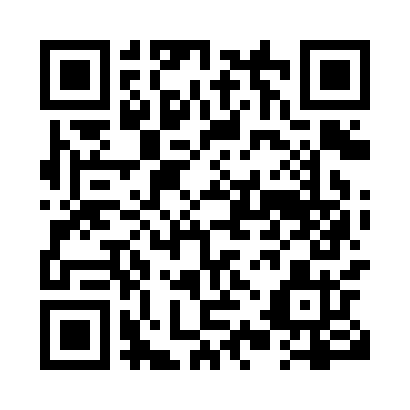 Prayer times for Canyon City, Yukon, CanadaWed 1 May 2024 - Fri 31 May 2024High Latitude Method: Angle Based RulePrayer Calculation Method: Islamic Society of North AmericaAsar Calculation Method: HanafiPrayer times provided by https://www.salahtimes.comDateDayFajrSunriseDhuhrAsrMaghribIsha1Wed4:146:082:207:4110:3312:272Thu4:136:052:207:4310:3612:283Fri4:116:022:207:4410:3912:304Sat4:105:592:207:4610:4212:315Sun4:085:562:207:4710:4412:326Mon4:075:542:207:4910:4712:347Tue4:055:512:207:5010:5012:358Wed4:045:482:207:5210:5312:369Thu4:035:452:197:5310:5512:3810Fri4:015:422:197:5510:5812:3911Sat4:005:392:197:5611:0112:4012Sun3:585:372:197:5811:0412:4213Mon3:575:342:197:5911:0612:4314Tue3:565:312:198:0011:0912:4515Wed3:545:292:198:0211:1212:4616Thu3:535:262:198:0311:1412:4717Fri3:525:232:208:0411:1712:4818Sat3:515:212:208:0611:1912:5019Sun3:495:182:208:0711:2212:5120Mon3:485:162:208:0811:2512:5221Tue3:475:142:208:0911:2712:5422Wed3:465:112:208:1011:3012:5523Thu3:455:092:208:1211:3212:5624Fri3:445:072:208:1311:3412:5825Sat3:435:042:208:1411:3712:5926Sun3:425:022:208:1511:391:0027Mon3:415:002:208:1611:421:0128Tue3:404:582:208:1711:441:0229Wed3:394:562:218:1811:461:0430Thu3:384:542:218:1911:481:0531Fri3:374:532:218:2011:501:06